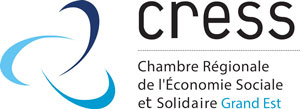 LA CRESS S’ENGAGE POUR LES TERRITOIRES ET INTERPELLE LES CANDIDAT.E.S AUX ELECTIONS REGIONALES ET DEPARTEMENTALESLa Chambre Régionale de l’Économie Sociale et Solidaire Grand Est (CRESS GE) regroupe des têtes de réseau de l’ESS, des associations, des coopératives, des mutuelles, des fondations, des entreprises commerciales à but d’utilité sociale agissant dans le Grand Est. Elle souhaite interpeler les candidat.e.s aux élections régionales et départementales afin d’encourager le développement de l’Économie Sociale et Solidaire.Avec 15 374 établissements relevant de l’économie sociale et solidaire et 11,3 % de l’emploi total régional, privé et public, la CRESS Grand Est se mobilise pour coconstruire des territoires inclusifs, solidaires et durables en région Grand Est. C’est un engagement fort de la part des futur.e.s élu.e.s de la République qui est attendu. « En affichant une priorité à l’économie sociale et solidaire, elles.ils choisissent un modèle d’entreprendre qui renoue avec les citoyen.ne.s et leur rendent un pouvoir d’agir et de vivre pour la construction des territoires ».Les candidat.e.s sont donc interpelé.e.s autour de propositions :La nomination d’un.e Vice-Président.e délégué.e à l’ESS,L’intégration de l’ESS dans tous les Schémas Régionaux,La promotion de l’entrepreneuriat collectif en favorisant la création, la reprise ou la transmission d’entreprises sous forme coopérative et associative,La reconnaissance de l’engagement bénévole et le renforcement de la formation pour répondre aux besoins spécifiques des entreprises de l’ESS,Le développement des achats socialement et écologiquement responsables permettant,Le soutien à la création de tiers-lieux ressources pour l’ESS offrant les moyens d’actions pour l’accompagnement de projets,La formation à l’Économie Sociale et Solidaire au collège, au lycée, dans les cursus universitaires et la sensibilisation à l’ESS auprès des élu.e.s et des technicien.ne.s des collectivités…« L’ESS contribue à la construction d’une sortie des crises auxquelles est confronté notre pays. Les principes qui régissent ces entreprises (à savoir sociétés de personnes ancrées sur les territoires, entrepreneuriat collectif, gouvernance démocratique, réinvestissement des résultats sur les territoires, entreprenariat collectif, gouvernance démocratique, réinvestissement des résultats, primauté de l’individu sur le capital, primauté du service rendu sur la marchandise) en font une actrice privilégiée du développement local, d’une économie au service des femmes et des hommes sur les territoires, une économie respectueuse de l’environnement et des valeurs de la République : Liberté, Egalité, Solidarité. »Retrouvez l’intégralité des plaidoyers sur cress-grandest.org   Plaidoyer pour les élections régionalesPlaidoyer pour les élections départementales